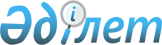 "2011-2013 жылдарға арналған аудандық бюджет туралы" 2010 жылғы 27 желтоқсандағы № 34/2-ІV шешіміне өзгерістер мен толықтыру енгізу туралы
					
			Күшін жойған
			
			
		
					Шығыс Қазақстан облысы Шемонаиха аудандық мәслихатының 2011 жылғы 10 қарашадағы N 40/2-IV шешімі. Шығыс Қазақстан облысы Әділет департаментінің Шемонаиха аудандық әділет басқармасында 2011 жылғы 15 қарашада N 5-19-156 тіркелді. Шешімнің қабылдау мерзімінің өтуіне байланысты қолдану тоқтатылды (Шемонаиха аудандық мәслихатының 2011 жылғы 30 желтоқсандағы N 245 хаты)

      Ескерту. Шешімнің қабылдау мерзімінің өтуіне байланысты қолдану тоқтатылды (Шемонаиха аудандық мәслихатының 2011.12.30 N 245 хаты).

      Қазақстан Республикасының 2008 жылғы 4 желтоқсандағы Бюджет кодексінің 109-бабының 5-тармағына, «Қазақстан Республикасындағы жергілікті мемлекеттік басқару және өзін-өзі басқару туралы» 2001 жылғы 23 қаңтардағы Қазақстан Республикасы Заңының 6-бабы 1-тармағы 1) тармақшасына, «2011-2013 жылдарға арналған облыстық бюджет туралы» 2010 жылғы 24 желтоқсандағы № 26/310–IV шешімге өзгерістер мен толықтырулар енгізу туралы» Шығыс Қазақстан облыстық мәслихатының 2011 жылғы 3 қарашадағы № 33/394–IV шешіміне (нормативтік құқықтық актілердің мемлекеттік тіркеу Тізілімінде 2011 жылғы 4 қарашасында № 2558 тіркелген) сәйкес Шемонаиха аудандық мәслихаты ШЕШIМ ҚАБЫЛДАДЫ:



      1. «2011-2013 жылдарға арналған аудандық бюджет туралы» Шемонаиха аудандық мәслихатының 2010 жылғы 27 желтоқсандағы № 34/2-IV шешіміне (нормативтік құқықтық актілердің мемлекеттік тіркеу Тізілімінде № 5-19-137 тіркелген, «ЛЗ Сегодня» газетінде 2011 жылы 14 қаңтарда № 2 санында жарияланды) мынадай өзгерістер мен толықтыру енгізілсін:



      1-тармақ мынадай редакцияда жазылсын:

      «1) кірістер - 2 381 986,3 мың теңге, оның ішінде:

      салық түсімдері – 1 397 874 мың теңге;

      салықтық емес түсімдер – 3 614 мың теңге;

      негізгі капиталды сатудан түскен түсімдер – 6 724 мың теңге;

      трансферттер түсімі – 973 774,3 мың теңге;

      2) шығындар - 2 408 381,6 мың теңге;

      3) таза бюджеттік кредит беру – 3 986 мың теңге, оның ішінде:

      бюджеттік кредиттер – 3 986 мың теңге;

      бюджеттік кредиттерді өтеу – 0 мың теңге;

      4) қаржы активтерімен операциялар бойынша сальдо – 31 268 мың теңге, оның ішінде:

      қаржы активтерін сатып алу – 31 268 мың теңге;

      мемлекеттің қаржы активтерін сатудан түскен түсімдер – 0 мың теңге;

      5) бюджет тапшылығы - -61649,3 мың теңге;

      6) тапшылықты қаржыландыру - 61649,3 мың теңге, соның ішінде:

      қарыз түсімі – 3986 мың теңге;

      қарыздарды өтеу – 4 402 мың теңге;

      бюджет қаражаты қалдықтарын пайдалану - 62 065,3 мың теңге.»;



      8-тармақта:

      1), 4) және 5)–тармақшалар мынадай редакцияда жазылсын:

      «1) 16 865 мың теңге - азаматтардың кейбір санаттарына материалдық көмек көрсетуге (ҰОС қатысушыларына, ҰОС мүгедектеріне, ҰОС қатысушылары мен ҰОС мүгедектеріне теңестірілген тұлғаларға, қаза тапқан әскери қызметкерлердің отбасына);»;

      «4) 540 мың теңге - облысқа ерен еңбегі сіңген зейнеткерлерге материалдық көмек көрсетуге;»;

      «5) 3 481 мың теңге – табысы аз отбасыларының балаларын жоғары оқу орындарында оқытуға (оқу ақысы, стипендиялар, жатақханада тұру);»;

      8-тармақ 12) тармақшамен толықтырылсын:

      «12) 8 919,0 мың теңге – Усть-Таловка к. абаттандыруға.»;



      9-тармақта:

      1), 2), 4), 5), 8), 9) тармақшалар мынадай редакцияда жазылсын:

      «1) 11 185 мың теңге – эпизоотияға қарсы іс-шараларды жүргізуге;»;

      «2) 2 637,6 мың теңге – ауылдық елді мекендердегі әлеуметтік сала мамандарын әлеуметтік қолдау шараларын іске асыруға;»;

      «4) 12 694, 5 мың теңге - Қазақстан Республикасындағы білім беруді дамытудың 2011 – 2020 жылдарға арналған мемлекеттік бағдарламасын жүзеге асыруға, оның ішінде: бастауыш, негiзгi орта және жалпы орта бiлiм беру мемлекеттік ұйымдарындағы физика, химия, биология кабинеттерін оқу құралдарымен жабдықтауға – 4070 мың теңге, бастауыш, негізгі орта және жалпы орта білім беру мемлекеттік ұйымдарындағы лингафондық және мультимедиялық кабинеттерін құруға – 5346,5 мың теңге, үйде оқытылатын мүгедек балаларды жабдықпен, бағдарламалық қамтумен қамтамасыз етуге – 3278 мың теңге;»;

      «5) 13 442 мың теңге - жетім баланы (жетім балаларды) және ата– аналарының қамқорынсыз қалған баланы (балаларды) күтіп-ұстауға асыраушыларына ай сайынғы қаражат төлеуге;»;

      «8) 9 866 мың теңге, оның ішінде: жартылай субсидиялық жалақыға 4 147 мың теңге, жұмыспен қамту орталықтарын құруға - 6 479 мың теңге;»;

      «9) 1 900 мың теңге - Жұмыспен қамту 2020 бағдарламасы шеңберінде инженерлік–коммуникациялық инфрақұрылымды дамытуға, оның ішінде:

      ауылда кәсіпкерліктің дамуына ықпал ету шеңберінде 1 900 мың теңге.»;



      12–тармақта:

      1) тармақша мынадай редакцияда жазылсын:

      «1) 3 986 мың теңге – ауылдық елді мекендердегі әлеуметтік сала мамандарын әлеуметтік қолдау шараларын іске асыруға.»;



      13-тармақта:

      1), 2), 3), 4) және 8)-тармақшалары мынадай редакцияда жазылсын:

      «1) 5 қосымшаға сәйкес қаладағы аудан, аудандық маңызы бар қала, кент, ауыл (село), ауылдық (селолық) округ әкiмiнiң қызметін қамтамасыз етуге 107 917 мың теңге сомасында;»;

      «2) 6 қосымшаға сәйкес мемлекеттік органдардың күрделі шығыстарына арналған шығындар 878 мың теңге сомасында;»;

      «3) 7 қосымшаға сәйкес ауылдық жерлерде оқушыларды мектепке дейiн тегiн алып баруды және керi алып келудi ұйымдастыруға 634 мың теңге сомасында;»;

      «4) 8 қосымшаға сәйкес елді мекендердің көшелерін жарықтандыруға 44 496 мың теңге сомасында;»;

      «8) 12 қосымшаға сәйкес елді мекендерді абаттандыруға және көгалдандыруға 11067 мың теңге сомасында;»;



      аталған шешімнің 1, 5, 6, 7, 8, 12 қосымшалары осы шешімнің 1, 2, 3, 4, 5, 6 қосымшаларына сәйкес жаңа редакцияда жазылсын.



      2. Осы шешім 2011 жылғы 1 қаңтардан бастап қолданысқа енгізіледі.

       Сессия төрағасы                      Е. Айтмұхамед

       Шемонаиха аудандық

      мәслихатының хатшысы                 Ә. Баяндинов

Шемонаиха аудандық мәслихатының

2011 жылғы 10 қарашадағы

№ 40/2-ІV шешiмiне

1 қосымшаШемонаиха аудандық мәслихатының

2010 жылғы 27 желтоқсандағы

№ 34/2-IV шешiмiне

1 қосымша 2011 жылға арналған аудандық бюджет

Шығыс Қазақстан облысы

Шемонаиха аудандық мәслихатының

2011 жылғы 10 қарашадағы

№ 40/2-ІV шешiмiне

2 қосымшаШығыс Қазақстан облысы

Шемонаиха аудандық мәслихатының

2010 жылғы 27 желтоқсандағы

№ 34/2-ІV шешiмiне

5 қосымша Қаладағы ауданның, аудандық маңызы бар қаланың, кенттiң, ауыл

(село), ауылдық (селолық) округтiң әкiмiнің қызметiн қамтамасыз

ету жөніндегі қызметтерге арналған шығындар

Шығыс Қазақстан облысы

Шемонаиха аудандық мәслихатының

2011 жылғы 10 қарашадағы

№ 40/2-ІV шешiмiне

3 қосымшаШығыс Қазақстан облысы

Шемонаиха аудандық мәслихатының

2010 жылғы 27 желтоқсандағы

№ 34/2-ІV шешiмiне

6 қосымша Мемлекеттік органдарының күрделі шығыстарына арналған шығындар

Шығыс Қазақстан облысы

Шемонаиха аудандық мәслихатының

2011 жылғы 10 қарашадағы

№ 40/2-ІV шешiмiне

4 қосымшаШығыс Қазақстан облысы

Шемонаиха аудандық мәслихатының

2010 жылғы 27 желтоқсандағы

№ 34/2-ІV шешiмiне

7 қосымша Ауылдық (селолық) жерлерде балаларды мектепке дейін тегін алып

баруды және кері алып келуді ұйымдастыруға арналған шығындар

Шығыс Қазақстан облысы

Шемонаиха аудандық мәслихатының

2011 жылғы 10 қарашадағы

№ 40/2-ІV шешiмiне

5 қосымшаШығыс Қазақстан облысы

Шемонаиха аудандық мәслихатының

2010 жылғы 27 желтоқсандағы

№ 34/2-ІV шешiмiне

8 қосымша Елді мекендерде көшелерді жарықтандыруға арналған шығындар

Шығыс Қазақстан облысы

Шемонаиха аудандық мәслихатының

2011 жылғы 10 қарашадағы

№ 40/2-ІV шешiмiне

6 қосымшаШығыс Қазақстан облысы

Шемонаиха аудандық мәслихатының

2010 жылғы 27 желтоқсандағы

№ 34/2-ІV шешiмiне

12 қосымша Елді мекендерді көркейтуге және көгалдандыруға арналған шығындар
					© 2012. Қазақстан Республикасы Әділет министрлігінің «Қазақстан Республикасының Заңнама және құқықтық ақпарат институты» ШЖҚ РМК
				СанатСанатСанатСанатСома

(мың теңге)СыныпСыныпСыныпСома

(мың теңге)СыныпшаСыныпшаСома

(мың теңге)Кiрiстер атауыСома

(мың теңге)I. КІРІСТЕР2381986,31Салықтық түсiмдер13978741Табыс салығы6444272Жеке табыс салығы6444273Әлеуметтiк салық4346071Әлеуметтiк салық4346074Жеке меншiк салығы2517121Мүлiк салығы1421193Жер салығы282234Көлiк құралдары салығы752425Бiрыңғай жер салығы61285Тауарларға,жұмыстарға және қызметтер көрсетуге салынатын iшкi салықтар615342Акциздер34153Табиғи және басқа да ресурстарды пайдаланғаны үшiн түсетiн түсiмдер490004Кәсiпкерлiк және кәсiби қызметпен айналысқаны үшiн алынатын алымдар88155Ойын бизнесіне салынатын салық3048Заңды маңызды әрекеттер жасағаны үшiн және (немесе) оған уәкiлдiгi бар мемлекеттiк органдар немесе лауазымды тұлғалар беретiн құжаттарға мiндеттi төлемдер55941Мемлекеттік баж салығы55942Салықтық емес түсiмдер36141Мемлекеттiк меншiктен түсетiн кiрiстер25005Мемлекеттiк меншiктегi мүлiктi жалға алудан түсетiн кiрiстер2499,77Мемлекеттік бюджеттен берілген кредиттер бойынша сыйақылар0,32Мемлекеттік бюджеттен қаржыландырылатын мемлекеттік мекемелердің тауарларды (жұмыстарды, қызметтерді) өткізуінен түсетін түсімдер1501Мемлекеттік бюджеттен қаржыландырылатын мемлекеттік мекемелердің тауарларды (жұмыстарды, қызметтерді) өткізуінен түсетін түсімдер1506Басқа да салықтық емес түсiмдер9641Басқа да салықтық емес түсiмдер9643НЕГIЗГI КАПИТАЛДЫ САТУДАН ТҮСЕТIН КIРIСТЕР67243Жердi және материалдық емес активтердi сату67241Жердi сату60262Материалдық емес активтерді сату6984ТРАНСФЕРТТЕР ТҮСIМI973774,32Мемлекеттiк басқарудың жоғары тұрған органдарынан түсетiн трансферттер973774,32Облыстық бюджеттен түсетiн трансферттер973774,3Функционалдық топтарФункционалдық топтарФункционалдық топтарФункционалдық топтарФункционалдық топтарСомасы

(мың теңге)Шағын функцияШағын функцияШағын функцияШағын функцияСомасы

(мың теңге)МекемеМекемеМекемеСомасы

(мың теңге)БағдарламаБағдарламаСомасы

(мың теңге)АтауыСомасы

(мың теңге)ІІ. Шығындар2408381,601Жалпы сипаттағы мемлекеттiк қызметтер224246,71Мемлекеттi басқарудың жалпы функцияларын орындайтын өкiлдiк, атқарушы және басқа органдар192266112Аудан (облыстық маңызы бар қала) мәслихатының аппараты14034001Ауданның (облыстық маңызы бар қала) мәслихатының қызметiн қамтамасыз ету жөніндегі қызметтер14034122Аудан (облыстық маңызы бар қала) әкiмiнiң аппараты69437001Аудан (облыстық маңызы бар қала) әкiмiнiң қызметiн қамтамасыз ету жөніндегі қызметтер64720002Ақпараттық жүйелерін құру2117003Мемлекеттік органдардың күрделі шығыстар2600123Қаладағы аудан, аудандық маңызы бар қала, кент, ауыл (село), ауылдық (селолық) округ әкiмiнiң аппараты108795001Қаладағы ауданның, аудандық маңызы бар қаланың, кенттiң, ауыл (село), ауылдық (селолық) округтiң әкiмi аппаратының қызметiн қамтамасыз ету жөніндегі қызметтер107917022Мемлекеттік органдардың күрделі шығыстар8782Қаржылық қызмет20101,7452Аудан (облыстық маңызы бар қала) қаржы бөлiмi20101,7001Ауданның бюджетін атқаруға және ауданның (облыстық маңызы бар қала) коммуналдық меншігін басқаруға бақылау жасау және орындау саласындағы мемлекеттік саясатты іске асыру жөніндегі қызметтер15277,7002Ақпараттық жүйелерін құру420003Салық салу мақсатында мүлiктi бағалауды жүргiзу694004Біржолғы талондарды беруді ұйымдастыру және біржолғы талондарды өткізуден түсетін сомалардың толық жиналуын қамтамасыз ету2038011Коммуналдық меншігіндегі мүлігін есепке алу, сақтау, бағалау және іске асыру1047018Мемлекеттік органдардың күрделі шығыстар6255Жоспарлау және статистикалық қызмет11879453Ауданның (облыстық маңызы бар қала) экономика және бюджеттiк жоспарлау бөлiмi11879001Ауданның (облыстық маңызы бар қалалар) мемлекеттік жоспарлау жүйесін және басқармасын, экономикалық саясатын қалыптастыру және дамыту аумағында мемлекеттік саясатты іске асыру бойынша қызметтер10447004Мемлекеттік органдардың күрделі шығындары143202Қорғаныс221371Әскери мұқтаждар6309122Ауданның (облыстық маңызы бар қала) әкiмiнiң аппараты6309005Жалпыға бiрдей әскери мiндеттi атқарушеңберiндегi iс-шаралар63092Төтенше жағдайлар жөнiндегi жұмыстарды ұйымдастыру15828122Аудан (облыстық маңызы бар қала) әкiмiнiң аппараты15828006Аудан (облыстық маңызы бар қала) ауқымындағы төтенше жағдайлардың алдын алу және оларды жою1582803Қоғамдық тәртiп, қауiпсiздiк, құқықтық, сот, қылмыстық-атқару қызметi19231Құқық қорғау қызметi1923458Аудан (облыстық маңызы бар қала) тұрғын үй-коммуналдық шаруашылығы, жолаушылар көлiгi және автомобиль жолдары бөлiмi1923021Елдi мекендерде жол жүру қозғалысын реттеу бойынша жабдықтар мен құралдарды iске қосу192304Бiлiм беру1463311,11Мектепке дейiнгi тәрбие және оқыту77755464Ауданның (облыстық маңызы бар қаланың) бiлiм бөлiмi77755009Мектепке дейінгі тәрбиелеу мен оқыту ұйымдарының қызметін қамтамасыз ету66280021Мектеп мұғалімдеріне және мектепке дейінгі білім беру ұйымдары тәрбиешілеріне біліктілік санаты үшін қосымша ақының мөлшерін арттыру114752Бастауыш, негiзгi орта және жалпы орта бiлiм беру1344679,1123Қаладағы аудан, аудандық маңызы бар қала, кент, ауыл (село), ауылдық (селолық) округі әкiмiнiң аппараты634005Ауылдық (селолық) жерлерде оқушыларды мектепке дейiн тегiн алып баруды және керi алып келудi ұйымдастыру634464Ауданның (облыстық маңызы бар қаланың) бiлiм бөлiмi1344045,1003Жалпы бiлiм беретін оқыту1277158,1006Балаларға арналған қосымша білім668879Білім беру саласының басқа да қызметтері40877464Ауданның (облыстық маңызы бар қаланың) бiлiм беру бөлiмi34587001Білім саласында мемлекеттік саясатты жергілікті деңгейде қалыптастыру және іске асыру жөніндегі қызметтер13417005Ауданның (облыстық маңызы бар қала) білім берудің мемлекеттік мекемелері үшін оқулықтарды, оқу-әдістемелік кешендерді сатып алу және жеткізу3000007Аудандық (қалалық) көлемінде мектеп олимпиадаларын, мектептен тыс іс-шараларын және конкурстарын өткізу1450015Жетім баланы (жетім балаларды) және ата-аналарының қамқорынсыз қалған баланы (балаларды) күтіп – ұстауға асыраушыларына ай сайынғы ақшалай қаражат төлемдері13442020Үйде оқытылатын мүгедек балаларды жабдықпен, бағдарламалық қамтумен қамтамасыз ету3278472Ауданның (облыстық маңызы бар қала) сәулет, қала құрылысы және құрылысы бөлімі6290037Білім беру объектілерін салу және қайта құру629006Әлеуметтiк көмек және әлеуметтiк қамсыздандыру1598402Әлеуметтiк көмек135708451Ауданның (облыстық маңызы бар қала) жұмыспен қамту және әлеуметтiк бағдарламалар бөлiмi135708002Жұмыспен қамту бағдарламасы37139004Қазақстан Республикасы заңнамасына сәйкес ауылдық жерлерде тұратын денсаулық сақтау, бiлiм беру, әлеуметтiк қамтамасыз ету, мәдениет және спорт мамандарына отын алуға әлеуметтiк көмек көрсету4806005Мемлекеттiк атаулы әлеуметтiк көмек11674006Тұрғын үй көмегi10200007Жергiлiктi өкiлеттi органдардың шешiмi бойынша азаматтардың жекелеген топтарына әлеуметтiк көмек32528010Үйде тәрбиеленетін және оқитын мүгедек балаларды материалдық қамтамасыз ету4031014Мұқтаж азаматтарға үйінде әлеуметтік көмек көрсету2378801618 жасқа дейінгі балаларға мемлекеттік жәрдемақы беру3299017Мүгедекті оңалтудың жеке бағдарламасына сәйкес мұқтаж мүгедектерді міндетті гигиеналық құралдармен қамтамасыз етуге және ымдау тілі мамандарымен, жеке көмекшілердің қызмет көрсетуімен қамтамасыз ету2524023Жұмыспен қамту қызметін қамтамасыз ету57199Әлеуметтiк көмек және әлеуметтiк қамтамасыз ету салаларындағы өзге де қызметтер24132451Аудан (облыстық маңызы бар қала) жұмыспен қамту және әлеуметтiк бағдарламалар бөлiмi24132001Жергілікті деңгейде халық үшін әлеуметтік бағдарламаларды жұмыспен қамтуды қамтамасыз етуді іске асыру саласындағы мемлекеттік саясатты іске асыру жөніндегі қызметтер23329011Жәрдемақыларды және басқа да әлеуметтік төлемдерді есептеу, төлеу мен жеткізу бойынша қызметтерге ақы төлеу80307Тұрғын үй-коммуналдық шаруашылық180429,21Тұрғын үй шаруашылығы95626472Ауданның (облыстық маңызы бар қала) құрылыс, сәулет қала құрылысы бөлімі95626003Мемлекеттік коммуналдық тұрғын үй қорының тұрғын үй құрылысы және (немесе) сатып алу85095004Инженерлік коммуникациялық инфрақұрылымын орналастыру және дамыту8631018Жұмыспен қамту 2020 бағдарламасы аясында инженерлік-коммуникациялық инфрақұрылымды дамыту19002Коммуналдық шаруашылық20843,2458Ауданның (облыстық маңызы бар қала) тұрғын үй- коммуналдық шаруашылығы, жолаушылар көлiгi және автомобиль жолдары бөлiмi2500012Сумен жабдықтау және су бөлу жүйесінің қызмет етуі2500472Ауданның (облыстық маңызы бар қала) құрылыс, сәулет қала құрылысы бөлімі18343,2005Коммуналдық шаруашылығын дамыту917006Сумен жабдықтау жүйесін жетілдіру17426,23Елдi мекендердi көркейту63960123Қаладағы аудан, аудандық маңызы бар қала, кент, ауыл (село), ауылдық (селолық) округ әкiмi аппараты63960008Елдi мекендерде көшелердi жарықтандыру44496009Елдi мекендердiң санитарлық жағдайын қамтамасыз ету7341010Жерлеу жерлерiн күтiп-ұстау және туысы жоқ адамдарды жерлеу1056011Елді мекендерді көркейту және көгаландыру1106708Мәдениет, спорт, туризм және ақпаратты кеңiстiк1359501Мәдениет саласындағы қызмет44117455Ауданның (облыстық маңызы бар қала) мәдениет және тiлдердi дамыту бөлiмi44117003Мәдени - демалыс жұмысын қолдау441172Спорт14331465Ауданның (облыстық маңызы бар қала) дене шынықтыру және спорт бөлiмi14233005Көпшілік спорты және спорттың ұлттық түрлерін дамыту2064006Аудандық (облыстық маңызы бар қалалық) деңгейде спорттық жарыстар өткiзу1559007Облыстық спорт жарыстарына әртүрлi спорт түрлерi бойынша аудан (облыстық маңызы бар қала) құрама командаларының мүшелерiн дайындау және олардың қатысуы10610472Ауданның (облыстық маңызы бар қала) құрылыс, сәулет қала құрылысы бөлімі98008Спорт және туризм нысандарын дамыту983Ақпараттық кеңiстiк40229455Аудан (облыстық маңызы бар қала) мәдениет және тiлдердi дамыту бөлiмi30777006Аудандық (қалалық) кiтапханалардың жұмыс iстеуi25237007Мемлекеттiк тiлдi және Қазақстан халықтарының басқа да тiлдерiн дамыту5540456Ауданның (облыстық маңызы бар қала) iшкi саясат бөлiмi9452002Газеттер мен журналдар арқылы мемлекеттiк ақпарат саясатын жүргiзу жөніндегі қызметтер9152005Телерадио хабарларын тарату арқылы мемлекеттік ақпараттық саясатты жүргізу жөніндегі қызметтер3009Мәдениет, спорт, туризм және ақпараттық кеңiстiктi ұйымдастыру жөнiндегi өзге де қызметтер37273455Ауданның (облыстық маңызы бар қала) мәдениет және тiлдердi дамыту бөлiмi9078001Жергілікті деңгейде мәдениет және тiлдердi дамыту саласындағы мемлекеттік саясатты іске асыру жөніндегі қызметтер8858010Мемлекеттік органдардың күрделі шығындары220456Ауданның (облыстық маңызы бар қала) iшкi саясат бөлiмi20037001Жергілікті деңгейде ақпарат, мемлекеттілікті нығайту және азаматтардың әлеуметтік сенімділігін қалыптастыру саласында мемлекеттік саясатты іске асыру жөніндегі қызметтер14590003Жастар саясаты саласындағы өңірлік бағдарламаларды iске асыру5227006Мемлекеттік органдардың күрделі шығыстары220465Ауданның (облыстық маңызы бар қала) дене шынықтыру және спорт бөлiмi8158001Жергілікті деңгейде дене шынықтыру және спорт саласындағы мемлекеттік саясатты іске асыру жөніндегі қызметтер815810Ауыл, су, орман, балық шаруашылығы, ерекше қорғалатын табиғи аумақтар, қоршаған ортаны және жануарлар дүниесiн қорғау, жер қатынастары32321,61Ауыл шаруашылығы13256,6453Ауданның (облыстық маңызы бар қала) экономика және бюджеттік жоспарлау бөлімі2637,6099Мамандардың әлеуметтік көмек көрсетуі жөніндегі шараларды іске асыру2637,6474Ауданның (облыстық маңызы бар қала) ауыл шаруашылығы және ветеринария бөлімі10619001Жергілікті деңгейде ауыл шаруашылығы және ветеринария саласындағы мемлекеттік саясатты іске асыру жөніндегі қызметтер10540003Мемлекеттік органдардың күрделі шығыстары796Жер қатынастары7880463Ауданның (облыстық маңызы бар қаланың) жер қатынастары бөлiмi7880001Аудан (облыстық маңызы бар) аумағында жер қатынастарын реттеу саласындағы мемлекеттік саясатты іске асыру жөніндегі қызметтер7303006Қаладағы аудан, аудандық маңызы бар қала, кент, ауыл (село), ауылдық (селолық) округтердің шекарасын белгілеу кезінде жүргізілетін жерге орналастыру397007Мемлекеттік органдардың күрделі шығыстары1809Ауыл, су, орман, балық шаруашылығы, ерекше қорғалатын табиғи аумақтар, қоршаған ортаны және жануарлар дүниесiн қорғау, жер қатынастары саласындағы басқада қызметтер11185474Ауданның (облыстық маңызы бар қала) ауыл шаруашылығы және ветеринария бөлімі11185013Эпизоотияға қарсы іс-шараларды жүргізу1118511Өнеркәсiп, сәулет,қала құрылысы және құрылыс қызметi94702Сәулет, қала құрылысы және құрылыс қызметi9470472Ауданның (облыстық маңызы бар қаланың) сәулет, қала құрылысы және құрылыс бөлімі9470001Құрылыс, облыс қалаларының, аудандарының және елді мекендерінің сәулеттік бейнесін жақсарту саласындағы мемлекеттік саясатты іске асыру және ауданның (облыстық маңызы бар қаланың) аумағын оңтайлы және тиімді қала құрылыстық игеруді қамтамасыз ету жөніндегі қызметтер 947012Көлiк және коммуникациялар1310271Автомобиль көлiгi131027123Қаладағы аудан, аудандық маңызы бар қала, кент, ауыл (село), ауылдық (селолық) округ әкiмi аппараты81725013Аудандық маңызы бар қалаларда, кенттерде, ауылдарда (селоларда), ауылдық (селолық) округтерде автомобиль жолдарының қызмет етуiн қамтамасыз ету81725458Ауданның (облыстық маңызы бар қала) тұрғын үй- коммуналдық шаруашылығы, жолаушылар көлiгi және автомобиль жолдары бөлiмi 49302023Автомобиль жолдарының жұмыс iстеуiн қамтамасыз ету4930213Басқалар239453Кәсіпкерлік қызметін қолдау және бәсекелестікті қорғау7042469Ауданның (облыстық маңызы бар қала) кәсіпкерлік бөлімі7042001Жергілікті деңгейде кәсіпкерлікті және өнеркәсіпті дамыту саласындағы мемлекеттік саясатты іске асыру жөніндегі қызметтер70429Басқалар16903451Ауданның (облыстық маңызы бар қаланың) жұмыспен қамту және әлеуметтік бағдарламалар бөлімі1560022«Бизнестің жол картасы – 2020» бағдарламасы шеңберінде жеке кәсіпкерлікті қолдау1560452Ауданның (облыстық маңызы бар қаланың) қаржы бөлiмi2200012Ауданның (облыстық маңызы бар қаланың) жергiлiктi атқарушы органының резервi2200458Ауданның (облыстық маңызы бар қаланың) тұрғын үй- коммуналдық шаруашылығы, жолаушылар көлiгi және автомобиль жолдары бөлiмi 13143001Жергілікті деңгейде тұрғын үй- коммуналдық шаруашылығы, жолаушылар көлiгi және автомобиль жолдары саласындағы мемлекеттік саясатты іске асыру жөніндегі қызметтер11426013Мемлекеттік органдардың күрделі шығындары171714Борышқа қызмет көрсету0,31Борышқа қызмет көрсету0,3452Ауданның (облыстық маңызы бар қаланың) қаржы бөлiмi0,3013Жергілікті атқарушы органдардың облыстық бюджеттен қарыздар бойынша сыйақылар мен өзге де төлемдерді төлеу бойынша борышына қызмет көрсету0,315Трансферттер23780,71Трансферттер23780,7452Ауданның (облыстық маңызы бар қалалар) қаржы бөлімі23780,7006Пайдаланбаған (аяғына дейін пайдаланылмаған) трансферттерді қайтару23780,7ІІІ. Таза бюджеттік қаржыландыру3986Бюджеттік кредиттер398610Ауыл, су, орман, балық шаруашылығы, ерекше қорғалатын табиғи аумақтар, қоршаған ортаны және жануарлар дүниесiн қорғау, жер қатынастары398601Ауыл шаруашылығы3986453Ауданның (облыстық маңызы бар қала) экономика және бюджеттік жоспарлау бөлімі3986006Мамандарды әлеуметтік қолдау шараларын іске асыру үшін бюджеттік кредиттер39865Бюджеттік кредиттерді өтеу001Бюджеттік кредиттерді өтеу01Мемлекеттік бюджеттен берілген бюджеттік кредиттерді өтеу0ІV. Қаржылық активтермен операциялар бойынша сальдо31268Қаржы активтерін сатып алу3126813Басқалар312689Басқалар31268452Ауданның (облыстық маңызы бар қаланың) қаржы бөлімі31268014Заңды тұлғалардың жарғылық капиталын қалыптастыру немесе ұлғайту 31268V. Бюджет тапшылығы (профицит)-61649,3VI. Бюджет тапшылығын қаржыландыру (профициттi пайдалану)61649,37Қарыз түсімдері 398601Мемлекеттік ішкі қарыздар39862Қарыз шарты398616Қарыздарды өтеу44021Қарыздарды өтеу4402452Ауданның (облыстық маңызы бар қаланың) қаржы бөлімі4402008Жергілікті атқарушы органның жоғары тұрған бюджет алдындағы борышын өтеу44028Пайдаланған бюджет қаражаттардың қалдықтары 62065,3001Бюджет қаражаттардың қалдықтары62065,31Бюджет қаражаттардың бос қалдықтары62065,3Рет

№Атауы123 001

бағдарлама1«Шемонаиха қаласы әкiмiнiң аппараты» ММ172782«Первомай к. әкiмiнiң аппараты» ММ102283«Усть-Таловка к. әкiмiнiң аппараты» ММ120524«Верх-Уба селолық округi әкiмiнiң аппараты» ММ 77895«Выдриха селолық округi әкiмiнiң аппараты» ММ81126«Волчанка селолық округi әкiмiнiң аппараты» ММ79057«Вавилонка селолық округi әкiмiнiң аппараты» ММ107928«Октябрь селолық округi әкiмiнiң аппараты» ММ75479«Зевакино селолық округi әкiмiнiң аппараты» ММ871210«Разин селолық округi әкiмiнiң аппараты» ММ842911«Каменевка селолық округi әкiмiнiң аппараты» ММ9073ЖИЫНТЫҒЫ107917Рет

№Атауы123 022

бағдарлама1«Первомай к. әкiмiнiң аппараты» ММ1002«Усть-Таловка к. әкiмiнiң аппараты» ММ1743«Верх-Уба селолық округi әкiмiнiң аппараты» ММ 1004«Выдриха селолық округi әкiмiнiң аппараты» ММ1865«Волчанка селолық округi әкiмiнiң аппараты» ММ1006«Зевакино селолық округi әкiмiнiң аппараты» ММ1307«Разин селолық округi әкiмiнiң аппараты» ММ88ЖИЫНТЫҒЫ878Рет

№Атауы123 005

бағдарлама1«Верх-Уба селолық округi әкiмiнiң аппараты» ММ172«Разин селолық округi әкiмiнiң аппараты» ММ2953«Каменевка селолық округi әкiмiнiң аппараты» ММ322ЖИЫНТЫҒЫ634Рет

№Атауы123 008

бағдарлама1«Шемонаиха қаласы әкiмiнiң аппараты» ММ199132«Первомай к. әкiмiнiң аппараты» ММ41473«Усть-Таловка к. әкiмiнiң аппараты» ММ5874«Верх-Уба селолық округi әкiмiнiң аппараты» ММ 18865«Выдриха селолық округi әкiмiнiң аппараты» ММ23216«Волчанка селолық округi әкiмiнiң аппараты» ММ21197«Вавилонка селолық округi әкiмiнiң аппараты» ММ34738«Октябрь селолық округi әкiмiнiң аппараты» ММ17249«Зевакино селолық округi әкiмiнiң аппараты» ММ276310«Разин селолық округі әкімінің аппараты» ММ253211«Каменевка селолық округі әкімінің аппараты» ММ3031ЖИЫНТЫҒЫ44496Рет

№Атауы123 011

бағдарлама1«Шемонаиха қаласы әкiмiнiң аппараты» ММ21482«Усть-Таловка к. әкiмiнiң аппараты» ММ8919ЖИЫНТЫҒЫ11067